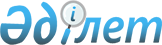 Об установлении публичного сервитута на земельные участкиПостановление акимата города Балхаш Карагандинской области от 6 апреля 2023 года № 16/09
      Руководствуясь Земельным Кодексом Республики Казахстан, Законами Республики Казахстан "О местном государственном управлении и самоуправлении в Республике Казахстан" и "Об архитектурной, градостроительной и строительной деятельности в Республике Казахстан", на основании заявления жителей города Балхаш, акимат города Балхаш ПОСТАНОВЛЯЕТ:
      1. Установить публичный сервитут на земельные участки общей площадью 0,1187 гектар сроком на 49 (сорок девять) лет для беспрепятственного доступа физических лиц (населения) к водному объекту и пляжу через земельные участки землепользователей и собственников земельных участков согласно приложениям 1 и 2 к настоящему постановлению.
      2. Контроль за исполнением данного постановления возложить на заместителя акима города Сыздыкова Руслана Косемгалиулы.
      3. Настоящее постановление вводится в действие по истечении десяти календарных дней после дня его первого официального опубликования. Схема земельных участков на которых устанавливается публичный сервитут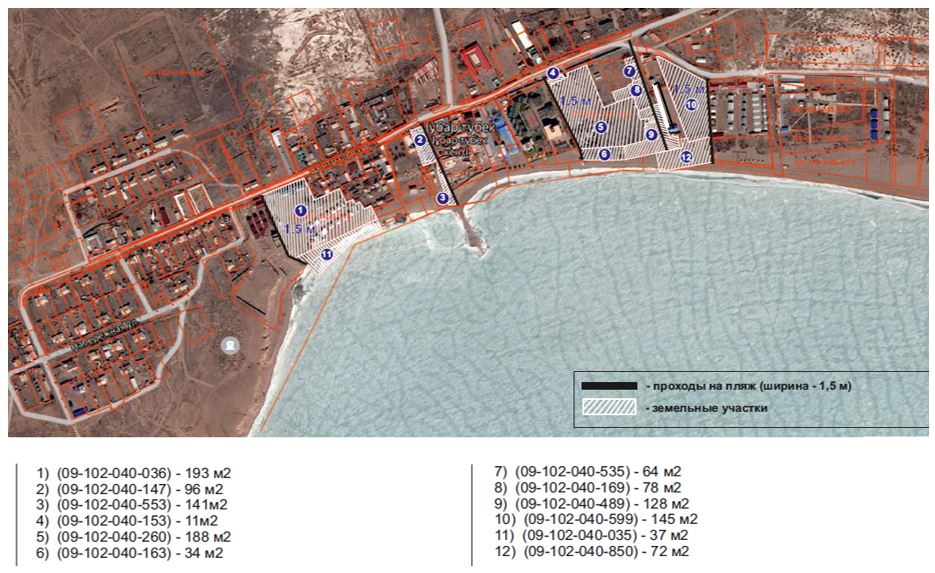  Список земельных участков на которых устанавливается публичный сервитут
					© 2012. РГП на ПХВ «Институт законодательства и правовой информации Республики Казахстан» Министерства юстиции Республики Казахстан
				
      Аким города Балхаш

К. Камзин
Приложение №1 к постановлению
акимата города Балхаш
№16/09 от "06"апреля 2023 годаПриложение №2
к постановлению акимата города Балхаш
№16/09 от "06"апреля 2023 года
№
Кадастровый номер земельного участка
Площадь земельного участка, м2
1
09-102-040-036
193
2
09-102-040-147
96
3
09-102-040-553
141
4
09-102-040-153
11
5
09-102-040-260
188
6
09-102-040-163
34
7
09-102-040-535
64
8
09-102-040-169
78
9
09-102-040-489
128
10
09-102-040-599
145
11
09-102-040-035
37
12
09-102-040-850
72